КРАСНОДАРСКИЙ КРАЙ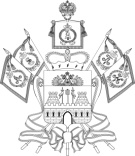 НОВОКУБАНСКИЙ РАЙОНСОВЕТ ПРОЧНООКОПСКОГО СЕЛЬСКОГО ПОСЕЛЕНИЯНОВОКУБАНСКОГО РАЙОНАПОСТАНОВЛЕНИЕ26 октября 2022 года                                  № 59                          ст. ПрочноокопскаяОб утверждении положения о выдаче разрешения на выполнение авиационных работ, парашютных прыжков, демонстрационных полетов воздушных судов, полетов беспилотных воздушных судов, подъемов привязных аэростатов над населенными пунктами Прочноокопского сельского поселения Новокубанского района, посадки (взлета) на расположенные в границах населенных пунктов Прочноокопского сельского поселения Новокубанского района площадки, сведения о которых не опубликованы в документах аэронавигационной информацииВ соответствии с п. 49 Федеральных правил использования воздушного пространства Российской Федерации, утвержденных постановлением Правительства Российской Федерации от 11 марта 2010 № 138, п. 40.5 Федеральных авиационных правил «Организация планирования использования воздушного пространства Российской Федерации», утвержденных приказом Минтранса России от 16 января 2012 № 6, Уставом Прочноокопского сельского поселения Новокубанского района поселения:1. Утвердить:Положение о выдаче разрешения на выполнение авиационных работ, парашютных прыжков, демонстрационных полетов воздушных судов, полетов беспилотных воздушных судов, подъемов привязных аэростатов над населенными пунктами Прочноокопского сельского поселения Новокубанского района поселения, посадки (взлета) на расположенные в границах населенных пунктов Прочноокопского сельского поселения Новокубанского района площадки, сведения о которых не опубликованы в документах аэронавигационной информации, согласно приложению №1;форму заявления о выдаче разрешения на выполнение авиационных работ, парашютных прыжков, демонстрационных полетов воздушных судов, полетов беспилотных воздушных судов, подъемов привязных аэростатов над населенными пунктами Прочноокопского сельского поселения Новокубанского района, посадки (взлета) на расположенные в границах населенных пунктов Прочноокопского сельского поселения Новокубанского района площадки, сведения о которых не опубликованы в документах аэронавигационной информации, согласно приложению № 2;форму разрешения на выполнение авиационных работ, парашютных прыжков, демонстрационных полетов воздушных судов, полетов беспилотных воздушных судов, подъемов привязных аэростатов над населенными пунктами Прочноокопского сельского поселения Новокубанского района, посадки (взлета) на расположенные в границах населенных пунктов Прочноокопского сельского поселения Новокубанского района площадки, сведения о которых не опубликованы в документах аэронавигационной информации, согласно приложению № 3;- форму решения об отказе в выдаче разрешения на выполнение авиационных работ, парашютных прыжков, демонстрационных полетов воздушных судов, полетов беспилотных воздушных судов, подъемов привязных аэростатов над населенными пунктами Прочноокопского сельского поселения Новокубанского района, посадки (взлета) на расположенные в границах населенных пунктов Прочноокопского сельского поселения Новокубанского района площадки, сведения о которых не опубликованы в документах аэронавигационной информации, согласно приложению №4.2. Контроль за исполнением настоящего постановления оставляю за собой.3. Постановление вступает в силу со дня его официального опубликования в информационном бюллетене «Вестник Прочноокопского сельского поселения Новокубанского района».Глава Прочноокопского сельского поселенияНовокубанского районаР.Ю.ЛысенкоПриложение № 1к постановлению администрации Прочноокопского сельского поселения Новокубанского районаот 10.10.2022 г. № 59ПОЛОЖЕНИЕо выдаче разрешения на выполнение авиационных работ, парашутных прыжков, демонстрационных полетов воздушных судов, полетов беспилотных воздушных судов, подъемов привязных аэростатов над населенными пунктами Прочноокопского сельского поселения Новокубанского района, посадки (взлета) на расположенные в границах населенных пунктов Прочноокопского сельского поселения Новокубанского района площадки, сведения о которых не опубликованы в документах аэронавигационной информацииРаздел I. ОБЩИЕ ПОЛОЖЕНИЯ1.1. Настоящее Положение определяет порядок выдачи разрешения на выполнение авиационных работ, парашютных прыжков, демонстрационных полетов воздушных судов, полетов беспилотных воздушных судов, подъемов привязных аэростатов над территорией населенных пунктов Прочноокопского сельского поселения Новокубанского района, посадки (взлета) на расположенные в границах населенных пунктов Прочноокопского сельского поселения Новокубанского района площадки, сведения о которых не опубликованы в документах аэронавигационной информации (далее - разрешение).Раздел II. ПОРЯДОК ВЫДАЧИ РАЗРЕШЕНИЯДля получения разрешения юридические, физические лица, в том числе индивидуальные предприниматели или их уполномоченные представители (далее — заявитель) в срок не позднее чем за 15 рабочих дней до дня планируемого выполнения авиационных работ, парашютных прыжков, демонстрационных полетов воздушных судов, полетов беспилотных воздушных судов, подъемов привязных аэростатов над территорией населенных пунктов Прочноокопского сельского поселения Новокубанского района, посадки (взлета) на расположенные в границах населенных пунктов Прочноокопского сельского поселения Новокубанского района площадки, сведения о которых не опубликованы в документах аэронавигационной информации, направляют в Администрацию Прочноокопского сельского поселения Новокубанского района заявление о выдаче разрешения по форме, утвержденной Приложением №2 к настоящему постановлению.Прием заявлений, выдача разрешения или решения об отказе в выдаче разрешения осуществляется (специалистом Администрации Прочноокопского сельского поселения Новокубанского района, осуществляющего прием документов, рассмотрение заявления и выдачу разрешений) (далее - Уполномоченный орган) по адресу: Краснодарский край, Новокубанский район, станица Прочноокопская, ул.Ленина, 152.К заявлению прилагаются следующие документы:1) копия документа, удостоверяющего личность заявителя (если заявителем является физическое лицо, в том числе индивидуальный предприниматель);2) копия документа, подтверждающего полномочия лица на осуществление действий от имени заявителя (в случае обращения представителя заявителя);3) копия правоустанавливающего документа на воздушное судно либо выписка из Единого государственного реестра прав на воздушные суда и сделок с ними;4) копия договора обязательного страхования ответственности владельца воздушного судна перед третьими лицами в соответствии с Воздушным кодексом Российской Федерации или полис (сертификат) к данному договору.Предоставление документов, указанных в подпунктах 3-4 пункта 2.2 раздела II настоящего Положения, не требуется, если заявитель является обладателем сертификата эксплуатанта, выданного в соответствии с требованиями Приказа Минтранса России от 13.08.2015 № 246 «Об утверждении Федеральных авиационных правил «Требования к юридическим лицам, индивидуальным предпринимателям, осуществляющим коммерческие воздушные перевозки. Форма и порядок выдачи документа, подтверждающего соответствие юридических лиц, индивидуальных предпринимателей, осуществляющих коммерческие воздушные перевозки, требованиям федеральных авиационных правил». Заявитель предоставляет копию сертификата эксплуатанта.Предоставление документов, указанных в подпунктах 3-4 пункта 2.2 раздела II настоящего Положения, не требуется, если заявитель относится к государственной авиации. Заявитель предоставляет документ, подтверждающий годность заявленного государственного воздушного судна к эксплуатации (выписка из формуляра воздушного судна с записью о годности к эксплуатации).Предоставление документов, указанных в подпунктах 3-4 пункта 2.2 раздела II настоящего Положения, не требуется при выполнении работ на сверхлегком пилотируемом гражданском воздушном судне с массой конструкции 115 килограммов и менее и при выполнении полетов беспилотного воздушного судна с максимальной взлетной массой 0,25 килограммов и более. Заявитель предоставляет копию документа, подтверждающего технические характеристики воздушного судна (паспорт, формуляр или руководство пользователя воздушного судна с указанием его максимальной взлетной массы (массы конструкции).Заявление регистрируется Уполномоченным органом в день его поступления.Заявление рассматривается Уполномоченным органом в течение 5 рабочих дней со дня регистрации в Уполномоченном органе.Решение об отказе в выдаче разрешения принимается по следующим основаниям:1) заявителем не представлены документы, указанные в пункте 2.2 раздела II, подпунктах 2.2.1, 2.2.2, 2.2.3 пункта 2.2 раздела II настоящего Положения;2) заявление о выдаче разрешения оформлено с нарушением требований настоящего Положения либо направлено в Уполномоченный орган с нарушением сроков, указанных в пункте 2.1 раздела II настоящего Положения.При отсутствии оснований, предусмотренных пунктом 2.5 раздела II настоящего Положения, принимается решение о выдаче разрешения.Решение о выдаче разрешения или об отказе в выдаче разрешения принимается руководителем Уполномоченного органа, либо лицом, исполняющим его обязанности, по основаниям, установленным в пунктах 2.5 и 2.6 раздела II настоящего Положения.Разрешение или решение об отказе в выдаче разрешения подписывается руководителем Уполномоченного органа либо лицом, исполняющим его обязанности.Указанные разрешение или решение об отказе в выдаче разрешения выдаются заявителю способом, указанным в заявлении, не позднее 7 рабочих дней со дня его регистрации в Уполномоченном органе.Глава Прочноокопского сельского поселенияНовокубанского районаР.Ю.ЛысенкоПриложение № 2к постановлению администрации Прочноокопского сельского поселения Новокубанского районаот 10.10.2022 г. № 59Форма заявления о выдаче разрешения на выполнение авиационных работ, парашютных прыжков, демонстрационных полетов воздушных судов, полетов беспилотных воздушных судов, подъемов привязных аэростатов над населенными пунктами Прочноокопского сельского поселения Новокубанского района, посадки (взлета) на расположенные в границах населенных пунктов Прочноокопского сельского поселения Новокубанского района площадки, сведения о которых не опубликованы в документах аэронавигационной информации(наименование Уполномоченного органа)от (наименование юридического лица; фамилия, имя, отчество физического лица)(адрес места нахождения/жительства)телефон: ________, факс________эл. почта:Заявлениео выдаче разрешения на выполнение авиационных работ, парашютных прыжков, демонстрационных полетов воздушных судов, полетов беспилотных воздушных судов, подъемов привязных аэростатов над территорией населенных пунктов Прочноокопского сельского поселения Новокубанского района, посадки (взлета) на расположенные в границах населенных пунктов Прочноокопского сельского поселения Новокубанского района площадки, сведения о которых не опубликованы в документах аэронавигационной информацииПрошу выдать разрешение на выполнение над территорией населенных пунктов Прочноокопского сельского поселения Новокубанского района:(авиационных работ, парашютных прыжков, подъема привязных аэростатов, демонстрационных полетов, полетов беспилотного воздушного судна, посадки (взлета) на площадку)с целью:на воздушном судне:(указать количество и тип воздушных судов, государственный регистрационный (опознавательный) знак воздушного судна (если известно заранее) место использования воздушного пространства (посадки (взлета)):(район проведения авиационных работ, демонстрационных полетов, посадочные площадки, площадки приземления парашютистов, место подъема привязного аэростата, полетов беспилотного воздушного судна) срок использования воздушного пространства:дата начала использования:дата окончания использования:время использования воздушного пространства (посадки (взлета)):(планируемое время начала и окончания использования воздушного пространства)Разрешение или решение об отказе в выдаче разрешения прошу выдать: лично / направить по электронной почте / направить почтовым отправлением (нужное подчеркнуть).Приложение:(документы, прилагаемые к заявлению)20______ г.__________(подпись, расшифровка подписи)Глава Прочноокопского сельского поселенияНовокубанского районаР.Ю.ЛысенкоПриложение № 3к постановлению администрации Прочноокопского сельского поселения Новокубанского районаот 10.10.2022 г. № 59Разрешениена выполнение авиационных работ, парашютных прыжков, демонстрационных полетов воздушных судов, полетов беспилотных воздушных судов, подъемов привязных аэростатов над территорией населенных пунктов Прочноокопского сельского поселения Новокубанского района, посадки (взлета) на расположенные в границах населенных пунктов Прочноокопского сельского поселения Новокубанского района площадки, сведения о которых не опубликованы в документах аэронавигационной информации (нужное подчеркнуть)Рассмотрев Ваше заявление от "_____" 20____ г.,___________________________________________________________________(наименование Уполномоченного органа)в соответствии с пунктом 4 9 Федеральных правил использования воздушного пространства Российской Федерации, утвержденных Постановлением Правительства Российской Федерации от 11.03.2010 N 138, пунктом 4 0.5 Федеральных авиационных правил "Организация планирования использования воздушного пространства Российской Федерации", утвержденных приказом Минтранса России от 16.01.2012 N б, разрешает:___________________________________________________________________(наименование юридического лица; фамилия, имя, отчество физического лица) адрес места нахождения (жительства):выполнение ________________________________________________________над территорией населенных пунктов___________________________________________________________________с целью: ___________________________________________________________(цель проведения запрашиваемого вида деятельности)на воздушном судне (воздушных судах):___________________________________________________________________(указать количество и тип воздушных судов)государственный регистрационный (опознавательный) знак(и):___________________________________________________________________(указать, если заранее известно)место использования воздушного пространства (посадки (взлета)):___________________________________________________________________(район проведения авиационных работ, демонстрационных полетов, беспилотного воздушного судна, посадочные площадки, площадки приземления парашютистов, место подъема привязного аэростата)Сроки использования воздушного пространства над территорией населенных пунктов ___________________________________________________________________(дата (даты) и временной интервал проведения запрашиваемого вида деятельности)/Ф.И.О. и должность подписывающего/(подпись)ГлаваПрочноокопского сельского поселенияНовокубанского районаР.Ю.ЛысенкоПриложение № 4к постановлению администрации Прочноокопского сельского поселения Новокубанского районаот 10.10.2022 г. № 59Решениеоб отказе в выдаче разрешения на выполнение авиационных работ, парашютных прыжков, демонстрационных полетов воздушных судов, полетов беспилотных воздушных судов, подъемов привязных аэростатов над территорией населенных пунктов Прочноокопского сельского поселения Новокубанского района, посадки (взлета) на расположенные в границах населенных пунктов Прочноокопского сельского поселения Новокубанского района площадки, сведения о которых не опубликованы в документах аэронавигационной информацииРассмотрев Ваше заявление от "_____" 20____ г.,(наименование Уполномоченного органа) в соответствии с пунктом 4 9 Федеральных правил использования воздушного пространства Российской Федерации, утвержденных Постановлением Правительства Российской Федерации от 11.03.2010 N 138,пунктом 4 0.5 Федеральных авиационных правил "Организация планирования использования воздушного пространства Российской Федерации", утвержденных приказом Минтранса России от 16.01.2012 N 6, отказывает в выдаче(наименование юридического лица, фамилия, имя, отчество физического лица) адрес места нахождения (жительства):разрешения на выполнение авиационных работ, парашютных прыжков, демонстрационных полетов воздушных судов, полетов беспилотных воздушных судов, подъемов привязных аэростатов над территорией населенных пунктов _______, посадки (взлета) на расположенные в границах населенных пунктов площадки в связи с:________________________________________________(основания для отказа, в соответствии с п.2.5 Приложения №1 к постановлению)/Ф.И.О. и должность подписывающего/(подпись)Глава Прочноокопского сельского поселенияНовокубанского районаР.Ю.ЛысенкоИнформационный бюллетень «Вестник Прочноокопского сельского поселения Новокубанского района»№ 16 от 26.10.2022 годаУчредитель: Совет Прочноокопского сельского поселения Новокубанского районаИнформационный бюллетень «Вестник Прочноокопского сельского поселения Новокубанского района»Адрес редакции-издателя:352235, Краснодарский край, Новокубанский район, ст. Прочноокопская, ул. Ленина 151.Главный редактор  Р.Ю.ЛысенкоНомер подписан к печати 26.10.2022г  в 10-00Тираж 20 экземпляровДата выхода бюллетеня 26.10.2022г  Распространяется бесплатно